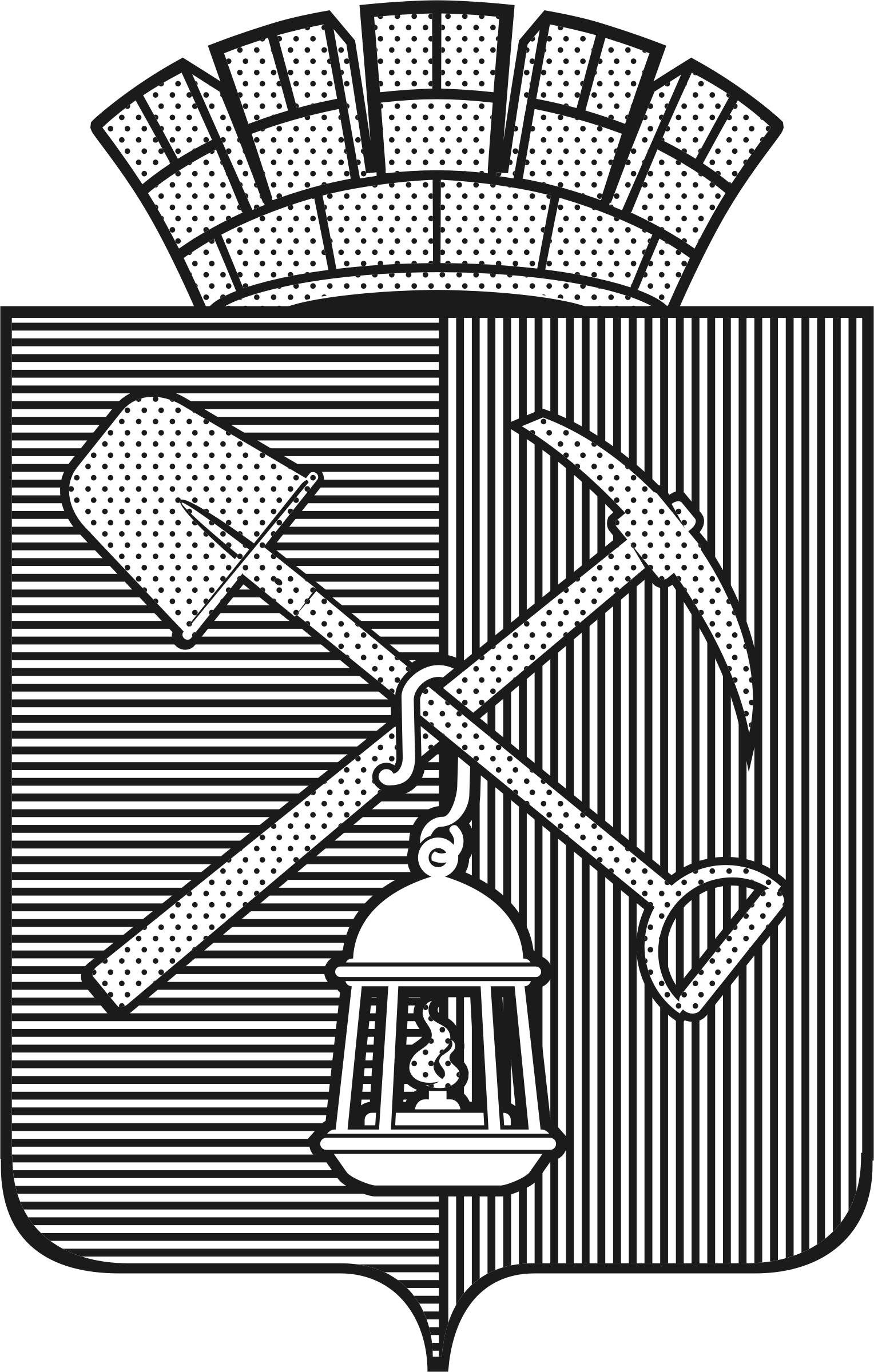 Совет народных депутатовКиселевского городского округаРЕШЕНИЕ№ 23-н«29» июня 2023 годаО внесении изменений в Решение Совета народных депутатов Киселевского городского округа от 22.09.2022 № 45-н «Об утверждении Порядка выдвижения, внесения,обсуждения, рассмотрения инициативных проектов,а также проведения их конкурсного отборав Киселевском городском округе»В соответствии со статьей 26.1 Федерального закона от 06.10.2003 года № 131-ФЗ «Об общих принципах организации местного самоуправления в Российской Федерации, Уставом Киселевского городского округа, Совет народных депутатов Киселевского городского округа РЕШИЛ:1. Внести в Порядок выдвижения, внесения, обсуждения, рассмотрения инициативных проектов, а также проведение их конкурсного отбора вКиселевском городском округе, утвержденного Решением Совета народных депутатов Киселевского городского округа от 22.09.2022 № 45-н «Об утверждении Порядка выдвижения, внесения, обсуждения, рассмотрения инициативных проектов, а также проведение их конкурсного отбора вКиселевском городском округе» (далее – Решение), следующие изменения:1.1 Приложение № 1 к Решению изложить в новой редакции согласно приложению № 1 к настоящему Решению.1.2. Приложение № 3 к Порядку выдвижения, внесения, обсуждения, рассмотрения инициативных проектов, а также проведения их конкурсного отбора в Киселевском городском округе  изложить в новой редакции согласно приложению № 2 к настоящему Решению.1.3. В приложении № 2 к Решению подпункт 3 пункта 3.2 изложить в следующей редакции:«3) рассмотрение и оценка поступивших инициативных проектов, подведение итогов конкурсного отбора в соответствии с балльной шкалой оценки инициативных проектов, указанной в приложении № 3 к Порядку выдвижения, внесения, обсуждения, рассмотрения инициативных проектов, а также проведения их конкурсного отбора в Киселевском городском округе;».1.4. В приложении № 2 к Решению пункт 4.10 исключить.1.5.Приложение № 3 к Решению изложить в новой редакции согласно приложению № 3 к настоящему Решению.2. Опубликовать настоящее Решение в средствах массовой информации.3. Настоящее Решение вступает в силу с момента его опубликования в средствах массовой информации.4. Контроль за исполнением настоящего Решения возложить на председателя комитета Совета народных депутатов Киселевского городского округа по бюджету и финансам                  А.В. Зятикова.Председатель Совета народных депутатовКиселевского городского округа                                                                                       А.А. ГребенкинГлава Киселевского городского округа                                                                         К.Н. БалаганскийПриложение № 1к решению Совета народных депутатов Киселевского городского округаот «29» июня 2023 г. № 23-н«Приложение № 1к решению Совета народных депутатов Киселевского городского округаот «22» сентября 2022 г. № 45-нПОРЯДОК ВЫДВИЖЕНИЯ, ВНЕСЕНИЯ, ОБСУЖДЕНИЯ, РАССМОТРЕНИЯ ИНИЦИАТИВНЫХ ПРОЕКТОВ, А ТАКЖЕ ПРОВЕДЕНИЯ ИХ КОНКУРСНОГО ОТБОРА В КИСЕЛЕВСКОМ ГОРОДСКОМ ОКРУГЕРаздел 1. Общие положения1.1 Порядок выдвижения, внесения, обсуждения, рассмотрения инициативных проектов, а также проведения их конкурсного отбора в Киселевском городском округе (далее Порядок) разработан  в соответствии с Федеральным законом от 06.10.2003№ 131-ФЗ «Об общих принципах организации местного самоуправления в Российской Федерации», Уставом  Киселевского городского округа и регламентирует процедуру выдвижения, внесения, обсуждения, рассмотрения и проведения конкурсного отбора инициативных проектов, внесенных инициаторами проекта в администрацию Киселевского городского округа.1.2. Основные понятия, используемые для целей настоящего Порядка:- инициативный проект – предложение граждан, внесенное в установленном порядке в администрацию Киселевского городского округа в целях реализации мероприятий, имеющих приоритетное значение для жителей Киселевского городского округа или его части, по решению вопросов местного значения или иных вопросов, право решения, которых предоставлено органам местного самоуправления Киселевского городского округа;- инициативные платежи – собственные или привлеченные инициаторами проектов денежные средства граждан, индивидуальных предпринимателей и образованных в соответствии с законодательством Российской Федерации юридических лиц, уплачиваемые на добровольной основе и зачисляемые в соответствии с Бюджетным кодексом Российской Федерации в бюджет Киселевского городского округа в целях реализации конкретных инициативных проектов;- конкурсная комиссия – постоянно действующий коллегиальный орган, созданный в целях проведения конкурсного отбора инициативных проектов;- инициаторы проекта – физические, юридические лица, органы территориального общественного самоуправления, соответствующие требованиям, установленным законодательством об общих принципах организации местного самоуправления в Российской Федерации, а также настоящим Порядком.1.3. Внесение инициативных проектов осуществляется в целях реализации мероприятий, имеющих приоритетное значение для жителей Киселевского городского округа или его части, и которые направлены на решение вопросов местного значения, определенных статьями 16, 16.1 Федерального закона от 06.10.2003 № 131-ФЗ «Об общих принципах организации местного самоуправления в Российской Федерации».1.4. Максимальное количество инициативных проектов и общая предельная сумма финансирования инициативных проектов устанавливается администрацией Киселевского городского округа, исходя из общей суммы средств, предусмотренных решением о бюджете Киселевского городского округа (далее решение о местном бюджете) на очередной финансовый год и плановый период на финансирование инициативных проектов.1.5. Инициативный проект реализуется за счет средств местного бюджета Киселевского городского округа, в том числе инициативных платежей, средств граждан, индивидуальных предпринимателей, юридических лиц, уплачиваемых на добровольной основе и зачисляемых в местный бюджет Киселевского городского округа в соответствии с Бюджетным кодексом Российской Федерации.1.6. Объем бюджетных ассигнований на поддержку одного инициативного проекта из местного бюджета не должен превышать 2500,0 тыс. руб.1.7. Финансовое обеспечение инициативного проекта за счет инициативных платежей должно составлять не менее 5 % от полной стоимости инициативного проекта. 1.8. Результативность, адресность и целевой характер использования денежных средств, выделенных для реализации инициативного проекта, обеспечивает главный администратор (главный распорядитель) бюджетных средств.Раздел 2. Выдвижение инициативных проектов2.1. Выдвижение инициативных проектов осуществляется инициаторами проектов.2.2. Инициаторами проектов могут выступать:-инициативная группа численностью не менее десяти граждан, достигших шестнадцатилетнего возраста и проживающих на территории Киселевского городского округа (далее – инициативная группа);- органы территориального общественного самоуправления;- индивидуальные предприниматели, юридические лица, осуществляющие свою деятельность на территории Киселевского городского округа.2.3. Инициативные проекты, выдвигаемые инициаторами проектов, составляются по форме согласно приложению № 1 к настоящему Порядку.2.4. Представленный инициативный проект должен соответствовать следующим требованиям:- ориентирован на решение конкретной проблемы в рамках вопросов местного значения Киселевского городского округа;- не содержит мероприятия, направленные на выполнение землеустроительных работ, изготовление технических паспортов объектов, паспортов энергетического обследования объектов, схем теплоснабжения, водоснабжения и водоотведения;- не относится к объектам, подлежащим реконструкции, к новым объектам капитального строительства.Раздел 3. Обсуждение и рассмотрение инициативных проектов3.1. Инициативный проект до внесения в администрацию Киселевского городского округа подлежит рассмотрению, обсуждению, определению его соответствия интересам жителей  Киселевского городского округа, целесообразности его реализации для принятия решения о его поддержке:- на собрании или конференции граждан;- на собрании или конференции граждан по вопросам осуществления территориального общественного самоуправления (в случае, если инициатором проекта выступают органы территориального общественного самоуправления);- путем опроса граждан, сбора их подписей (за исключением случаев, когда инициатором проекта выступают индивидуальные предприниматели и (или) юридические лица).3.2. Возможно рассмотрение нескольких инициативных проектов на одном собрании, на одной конференции граждан или при проведении одного опроса граждан.3.3. Проведение собрания, конференции и опроса граждан, сбор их подписей осуществляются в соответствии с законодательством об общих принципах организации местного самоуправления в Российской Федерации, Уставом Киселевского городского округа, нормативным правовым актом Совета народных депутатов Киселевского городского округа.3.4. Инициаторам проекта и их представителям должна обеспечиваться возможность участия в рассмотрении инициативных проектов и изложении своих позиций по ним на всех этапах конкурсного отбора.Раздел 4. Внесение инициативных проектов в администрацию Киселевского городского округа4.1. Инициативные проекты, планируемые к реализации, представляются в администрацию Киселевского городского округа не позднее 1 октября текущего финансового года. Для проведения конкурсного отбора администрацией Киселевского городского округа устанавливаются даты и время приема инициативных проектов. Информация о сроках проведения конкурсного отбора размещается на официальном сайте администрации Киселевского городского округа.4.2. Внесение инициативного проекта осуществляется инициатором проекта (представителем инициативной группы) путем направления в администрацию Киселевского городского округа инициативного проекта, составленного по форме согласно приложению № 1 к настоящему Порядку, протокола собрания или конференции граждан, результатов опроса граждан и (или) подписных листов, подтверждающих поддержку инициативного проекта жителями Киселевского городского округа или его части.В случае если инициатором проекта выступают физические лица, к инициативному проекту прилагается согласие на обработку их персональных данных, составленное по форме согласно приложению № 2 к настоящему Порядку.4.3. Информация о внесении инициативного проекта в администрацию Киселевского городского округа подлежит опубликованию (обнародованию) и размещению на официальном сайте администрации Киселевского городского округа в сети интернет в разделе «Инициативные проекты» в течение 3 рабочих дней со дня внесения инициативного проекта в  администрацию Киселевского городского округа и должна содержать сведения, указанные в приложении № 1 к Порядку, а также сведения об инициаторах проекта. Одновременно граждане информируются о возможности представления в администрацию своих замечаний и предложений по инициативному проекту с указанием срока их представления, который не может составлять менее пяти рабочих дней.4.4. Свои замечания и предложения вправе направлять жители Киселевского городского округа, достигшие шестнадцатилетнего возраста.Раздел 5. Рассмотрение инициативных проектов в администрации Киселевского городского округа5.1. Срок рассмотрения каждого инициативного проекта администрацией Киселевского городского округа не может превышать 30 дней со дня его внесения на соответствие требованиям, установленным разделами и 2, 3, 4 настоящего Порядка.На этом этапе проводится технический анализ проектов, целью которого является проверка соответствия выдвинутого инициативного проекта всем условиям, прописанным в Порядке. В частности, проверяется наличие необходимых документов, а также проведение процедур инициирования и выдвижения инициативного проекта в соответствии с требованиями Порядка. Проверяется техническая возможность реализации проекта, предполагаемая сметная стоимость проекта на предмет достоверности ее определения, а также отсутствие дублирования инициативного проекта в других государственных программах субъекта Российской Федерации или муниципальных программах.Работы по техническому анализу, проводятся специалистами администрации Киселевского городского округа, и (или) органами местного самоуправления Киселевского городского округа.При необходимости к этой работе привлекаются специалисты в соответствующей сфере деятельности. В частности, это могут быть эксперты в сфере инклюзии, дизайна городской среды или универсального дизайна.5.2. В случае если в администрацию внесено 2 и более инициативных проекта, в том числе с описанием аналогичных по содержанию приоритетных проблем, администрация Киселевского городского организует проведение конкурсного отбора и информирует об этом инициатора проекта.5.3. Администрация Киселевского городского округа по результатам рассмотрения инициативного проекта, в том числе проведенного конкурсного отбора, принимает одно из следующих решений:1) поддержать инициативный проект (далее-решение о поддержке инициативного проекта) и продолжить работу над ним в пределах бюджетных ассигнований, предусмотренных решением о местном бюджете на очередной финансовый год и плановый период на соответствующие цели; 2) отказать в поддержке инициативного проекта и вернуть его инициаторам проекта с указанием причин отказа в поддержке инициативного проекта.5.4. Решение о поддержке инициативного проекта должно содержать сведения о:- реализуемом инициативном проекте (направление расходования средств бюджета Киселевского городского округа);- стоимости инициативного проекта, в том числе об объеме инициативных платежей;- сроке перечисления и информации для перечисления инициативных платежей в бюджет  Киселевского городского  округа.5.5. Администрация Киселевского городского округа принимает решение об отказе в поддержке инициативного проекта в случае:1) несоблюдения установленного порядка внесения инициативного проекта и его рассмотрения;2) несоответствия инициативного проекта требованиям федеральных законов и иных нормативных правовых актов Российской Федерации, законов и иных нормативных правовых  актов Кемеровской области – Кузбасса, муниципальных правовых актов Киселевского городского округа, Устава Киселевского  городского округа;3) невозможности реализации инициативного проекта ввиду отсутствия у органов местного самоуправления Киселевского городского округа необходимых полномочий и прав;4) отсутствия средств бюджета Киселевского городского округа в объеме, необходимом для реализации инициативного проекта;5) наличия возможности решения описанной в инициативном проекте проблемы более эффективным способом;6) признания инициативного проекта не прошедшим конкурсный отбор.5.6. Администрация Киселевского городского округа вправе, а в случае, предусмотренном подпунктом 5 пункта 5.5 настоящего раздела, обязана предложить инициаторам проекта совместно доработать инициативный проект, а также рекомендовать представить его на рассмотрение органа местного самоуправления иного муниципального образования или государственного органа в соответствии с их компетенцией.Раздел 6. Рассмотрение инициативных проектов конкурсной комиссией и проведение конкурсного отбора6.1. В случае, установленном пунктом 5.2 раздела 5 Порядка инициативные проекты подлежат конкурсному отбору, проводимому конкурсной комиссией. Конкурсный отбор инициативных проектов осуществляется на основании балльной шкалы оценки инициативных проектов в соответствии с приложение № 3 к настоящему Порядку.6.2. Конкурсная комиссия по результатам рассмотрения инициативного проекта принимает одно из следующих решений:- признать инициативный проект прошедшим конкурсной отбор;- признать инициативный проект не прошедшим конкурсный отбор;6.3. Решение принимается конкурсной комиссией по каждому представленному инициативному проекту отдельно.6.4. Прошедшими конкурсной отбор считаются инициативные проекты, получившие наибольшее количество баллов в соответствии с балльной шкалой и баллов, полученных при голосовании членов конкурсной комиссии. В случае наличия нескольких проектов, получивших одинаковый суммарный балл по всем критериям конкурсного отбора, преимуществом обладает участник конкурсного отбора, подавший заявку ранее.По результатам конкурсного отбора формируется рейтинг инициативных проектов в порядке убывания присвоенных им суммарных баллов.6.5. Инициативные проекты, не допущенные к участию в конкурсном отборе или не признанные победителями конкурсного отбора, могут быть представлены к участию в очередном конкурсном отборе.  Раздел 7. Участие инициаторов проекта в реализации инициативных проектов 7.1. Инициаторы проекта вправе принимать участие в реализации инициативных проектов.7.2. Приемка результатов работ по реализованному инициативному проекту оформляется актом, подписываемым, в том числе, инициаторами проекта.7.3. Инициаторы проекта, другие граждане, проживающие на территории Киселевского городского округа, уполномоченные собранием или конференцией граждан, а также иные лица, определяемые законодательством Российской федерации, вправе осуществлять общественный контроль за реализацией инициативного проекта в формах, не противоречащих законодательству Российской Федерации.7.4. Администратор бюджетных средств предоставляет отчет  о ходе реализации  инициативного проекта, в том числе об использовании денежных средств, об имущественном и (или) трудовом участии заинтересованных в его реализации лиц в администрацию Киселевского городского округа для опубликования (обнародования) и размещения на официальном сайте администрации Киселевского городского округа в сети «Интернет» в разделе «Инициативные проекты» не позднее чем через 30 календарных дней со дня завершения реализации инициативного проекта.».Приложение № 2к решению Совета народных депутатов Киселевского городского округаот «29» июня 2023 г. № 23-н«Приложение № 3к Порядку выдвижения, внесения,обсуждения, рассмотрения инициативныхпроектов, а также проведения ихконкурсного отбора  вКиселевском городском округеБАЛЛЬНАЯ ШКАЛА ОЦЕНКИ ИНИЦИАТИВНЫХ ПРОЕКТОВ                                                                                                                                                           ».Приложение № 3к решению Совета народных депутатов Киселевского городского округаот «29» июня 2023 г. № 23-н«Приложение № 3к решению Совета народных депутатов Киселевского городского округаот «22» сентября 2022 г. № 45-нПОРЯДОКРАСЧЕТА И ВОЗВРАТА СУММ ИНИЦИАТИВНЫХ ПЛАТЕЖЕЙ, ПОДЛЕЖАЩИХВОЗВРАТУ ЛИЦАМ (В ТОМ ЧИСЛЕ ОРГАНИЗАЦИЯМ), ОСУЩЕСТВИВШИМ ИХПЕРЕЧИСЛЕНИЕ В БЮДЖЕТ КИСЕЛЕВСКОГО ГОРОДСКОГО ОКРУГАНА РЕАЛИЗАЦИЮ ИНИЦИАТИВНОГО ПРОЕКТА1. Общие положения1.1. Порядок расчета и возврата сумм инициативных платежей, подлежащих  возврату лицам (в том числе организациям), осуществившим их перечисление в бюджет Киселевского городского округа (далее Порядок), разработан в соответствии с частью 3 статьи 56.1 Федерального закона от 06.10.2003 № 131-ФЗ «Об общих принципах организации местного самоуправления в Российской Федерации».1.2. Инициативные платежи считаются неналоговыми доходами бюджета города, носят целевой характер использования и не могут быть использованы на другие цели.2. Порядок расчета и возврата инициативных платежей2.1. В случае если инициативный проект не был реализован либо в случае наличия остатка по итогам реализации инициативного проекта инициативных платежей, не использованных в целях реализации инициативного проекта, инициативные платежи подлежат возврату инициаторам, осуществившим их перечисление в бюджет Киселевского городского округа (далее - денежные средства, подлежащие возврату).2.2. Расчет и возврат сумм инициативных платежей осуществляются главным администратором доходов бюджета по коду доходов - инициативные платежи, зачисляемые в бюджеты городских округов.2.3. Размер денежных средств, подлежащих возврату, в случае если инициативный проект не был реализован, равен сумме инициативного платежа.2.4. Размер денежных средств, подлежащих возврату инициаторам проекта, рассчитывается исходя из процентного соотношения софинансирования инициативного проекта. 2.5. В случае экономии объема средств в ходе определения исполнителей (подрядчиков, поставщиков) для реализации инициативного проекта, денежные средства возможно использовать на иные цели в рамках реализации инициативного проекта, по предложениям и согласованию с инициативной группой. 2.6. В течение 5 рабочих дней со дня окончания срока реализации инициативного проекта главный администратор доходов бюджета (главный распорядитель средств бюджета) производит расчет суммы инициативных платежей, подлежащих возврату, и уведомляет об этом финансовое управление Киселевского городского округа.2.7. В течение 10 рабочих дней со дня окончания срока реализации инициативного проекта главный администратор доходов направляет инициатору (представителю инициатора) проекта уведомление о неизрасходованных инициативных платежах, подлежащих возврату по форме согласно приложению № 1 к настоящему Порядку (далее уведомление). В уведомлении должны содержаться сведения о сумме инициативных платежей, подлежащих возврату, и о праве инициатора (представителя инициатора) проекта подать заявление о возврате денежных средств, подлежащих возврату по форме согласно приложению 2 к настоящему Порядку.2.8. Лица, осуществившие перечисления инициативных платежей в бюджет Киселевского городского округа, представляют письменное заявление о возврате денежных средств главному администратору доходов бюджета.Заявление о возврате платежей может быть подано в течение финансового года, в котором  главным администратором доходов было направлено уведомление инициатору проекта.В случае реорганизации или ликвидации, смерти лица, осуществившего платеж, заявление о возврате денежных средств может быть подано правопреемником плательщика с приложением документов, подтверждающих принятие обязательств плательщика в соответствии с законодательством Российской Федерации.К заявлению о возврате платежей прилагаются:- копия документа, удостоверяющего личность (с предъявлением подлинника);- документ, подтверждающий полномочия (в случае, если с заявлением обращается представитель инициатор проекта);- копии платежных документов, подтверждающих внесение инициативных платежей;- сведения о банковских реквизитах для перечисления возврата сумм инициативных платежей.2.9. Возврат денежных средств осуществляется в течение 10 рабочих дней со дня поступления заявления на возврат денежных средств.».№ п/пНаименование критериев конкурсного отбораЗначения критериев конкурсного отбораКоличество баллов1Количество жителей города (соответствующей территории), прямых благополучателей, заинтересованных в реализации инициативного проекта до 100 человек 51Количество жителей города (соответствующей территории), прямых благополучателей, заинтересованных в реализации инициативного проекта от 101 до 500 человек101Количество жителей города (соответствующей территории), прямых благополучателей, заинтересованных в реализации инициативного проекта от 501 до 1000 человек151Количество жителей города (соответствующей территории), прямых благополучателей, заинтересованных в реализации инициативного проекта свыше 1000 человек202Степень участия населения в определении проблемы, заявленной в проекте (согласно протоколу собрания или конференции граждан, результатам сбора подписей граждан в поддержку инициативного проекта), в процентах от  количества проживающих граждан на территории, части территории, предназначенной для реализации инициативного проекта)до 5% 52Степень участия населения в определении проблемы, заявленной в проекте (согласно протоколу собрания или конференции граждан, результатам сбора подписей граждан в поддержку инициативного проекта), в процентах от  количества проживающих граждан на территории, части территории, предназначенной для реализации инициативного проекта)от 5 до 10 %102Степень участия населения в определении проблемы, заявленной в проекте (согласно протоколу собрания или конференции граждан, результатам сбора подписей граждан в поддержку инициативного проекта), в процентах от  количества проживающих граждан на территории, части территории, предназначенной для реализации инициативного проекта)от 10 до 20 %152Степень участия населения в определении проблемы, заявленной в проекте (согласно протоколу собрания или конференции граждан, результатам сбора подписей граждан в поддержку инициативного проекта), в процентах от  количества проживающих граждан на территории, части территории, предназначенной для реализации инициативного проекта)свыше 20%203Уровень софинансированияинициативногопроекта со стороны населения городского округа, инициаторов проекта, иных заинтересованных лицот 5% до 10%103Уровень софинансированияинициативногопроекта со стороны населения городского округа, инициаторов проекта, иных заинтересованных лицсвыше 10 %204Участие населения в реализации проекта (добровольное имущественное участие, трудовое участие)предусматривает104Участие населения в реализации проекта (добровольное имущественное участие, трудовое участие)не предусматривает05Вклад индивидуальных предпринимателей, юридических лиц в реализацию проекта в неденежной форме (трудовое участие, материалы и другие формы) при наличии соответствующего документального подтверждения предусматривает105Вклад индивидуальных предпринимателей, юридических лиц в реализацию проекта в неденежной форме (трудовое участие, материалы и другие формы) при наличии соответствующего документального подтверждения не предусматривает06Срок использования результатов инициативного проектаот 1 до 3 лет  56Срок использования результатов инициативного проектасвыше 3 лет до 5 лет 106Срок использования результатов инициативного проектасвыше 5 лет до 10 лет 156Срок использования результатов инициативного проектасвыше 10 лет207Наличие презентационных материалов к инициативному проекту да107Наличие презентационных материалов к инициативному проекту нет0